Design Your Own Social Network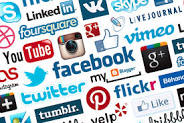 1. Think of a new Social Network site that you would like to create.2. What is your site called?3. Design a logo (You can do this in a drawing program or draw it by hand and take a picture to add to your slides)4. Create a slogan (a tagline, brief statement that promotes your site. For example: ‘Just Do It’, I’m Lovin’ It, Yours to Discover, etc)5. What is the purpose of your site? (Overall main reason/point of the site, give a brief description)6. What are the main functions of this site? (Detailed list/description of what the user can do on the site, you should have at least 3 points)7. Who is the target market?  (The main group of people that will use your site. Describe in detail their gender, Age, Interests, etc..)Create a Google Slides presentation to share your Social Network Outline of slides to include (at least 6 slides):a. Introduction Cover Slideb. Overview – what is your site and what is it aboutc. Logo and Slogand. Purpose & Functionse. Target Marketg. Conclusion- Why You Should JoinMarking:/5 Social Media site is explained well according to requirements/5 Slide presentation is well laid out and communicated clearly/10 Logo and Slogan are creative and relate to Social Media Site/5   Spelling and Grammar /5 Presentation makes target market want to joinBrainstorm Sheet